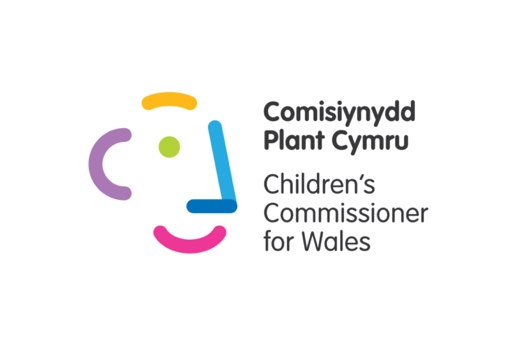 Rydyn ni wedi llunio’r canllawiau hyn i roi gwybodaeth gefndir berthnasol i chi am rai o’r gweithgareddau ym mhob gwers. Rydyn ni’n gwybod bod rhai o’r materion yn gymhleth, felly rydyn ni wedi ceisio’u hesbonio’n fwy manwl. Os hoffech chi gael rhagor o wybodaeth neu help, cysylltwch â ni - prosiectpleidlais@complantcymru.org.uk Cynllun Gwers 1Bydd y myfyrwyr yn deall y gwahanol fathau o etholiadau sy’n digwydd yng NghymruDyma ragor o gyfrifoldebau’r cyngor, Senedd Cymru, a Senedd y Deyrnas Unedig.Yn y tabl sy’n crynhoi cynllun y wers, rydyn ni wedi glynu at nifer bach o feysydd penodol. Rydyn ni’n gobeithio bydd y rhestr hirach yma yn eich helpu i ateb unrhyw gwestiynau pellach gan ddisgyblion. Y cyngor lleolMae cynghorau lleol yn cyflwyno gwasanaethau yn y meysydd hyn:- Darparu addysg, gan gynnwys penderfynu faint o’u cyllideb i’w wario ar addysg, sicrhau bod digon o ysgolion lleol i ymateb i’r galw, a gwneud yn siŵr bod trafnidiaeth i’r ysgol ar gael i blant- Tai, er enghraifft cael hyd i lety ar gyfer pobl mewn angen, a chynnal tai cymdeithasol- Gwasanaethau cymdeithasol, er enghraifft gofalu am blant, pobl hŷn a phobl anabl, a’u hamddiffyn- Priffyrdd a Thrafnidiaeth, gan gynnwys cynnal a chadw ffyrdd a rheoli llif y traffig- Rheoli Gwastraff, gan gynnwys casglu sbwriel ac ailgylchu- Gwasanaethau Hamdden a Diwylliannol, er enghraifft darparu llyfrgelloedd, gwasanaethau hamdden a lleoliadau’r celfyddydau.  - Diogelu Defnyddwyr, er enghraifft gorfodi safonau masnach a thrwyddedu tacsis- Iechyd Amgylcheddol a Gwasanaethau, er enghraifft sicrhau bod y bwyd sy’n cael ei ddarparu mewn tafarndai a bwytai yn ddiogel i’w fwyta, a rheoli llygredd yn lleol- Cynllunio, gan gynnwys rheoli datblygiadau lleol a sicrhau bod adeiladau’n ddiogel- Datblygu Economaidd, er enghraifft denu busnesau newydd ac annog twristiaeth- Cynllunio Brys, ar gyfer pethau fel llifogydd neu ymosodiadau brawychwyrSenedd CymruDyma rai meysydd lle mae gan y Senedd bwerau:Yr Amgylchedd Tai Y GIG yng NghymruGofal iechyd Gwasanaethau Tân ac Achub Chwaraeon a Hamdden Henebion Bwyd Twristiaeth Addysg Amaeth Yr Iaith GymraegMae’r Senedd yn pasio cyfreithiau sy’n cwmpasu Cymru gyfan.Pam mae rhai o’r cyfrifoldebau hyn yr un fath â rhai’r cyngor?Mae pawb yng Nghymru, gan gynnwys y cyngor lleol, sy’n darparu gwasanaethau yn y meysydd polisi hyn, yn gorfod dilyn cyfreithiau a basiwyd gan y Senedd. Felly y Senedd sy’n pennu’r rheolau, ac yna mae rhaid i’r cyngor ddarparu’r gwasanaeth o fewn y rheolau hyn. Er enghraifft, mae rhaid i gynghorau roi trafnidiaeth i’r ysgol i bawb yn yr ysgol uwchradd sy’n byw mwy na 3 milltir i ffwrdd o’r ysgol addas agosaf, oherwydd bod cyfraith gan y Senedd sy’n dweud bod rhaid iddyn nhw wneud hynny.Senedd y Deyrnas Unedig Rhai o’r pethau sydd dan reolaeth Senedd y Deyrnas Unedig:Y Rhyngrwyd yn y Deyrnas Unedig (gan gynnwys rheolau mae’n rhaid i gwmnïau cyfryngau cymdeithasol eu dilyn – mae cyfreithiau newydd yn cael eu drafftio ynghylch hynny ar hyn o bryd)Budd-daliadau Mewnfudo Troseddu a Phlismona Hela Materion tramor, gan gynnwys rheoli’r lluoedd arfog Cynllun Gwers 2Gweithgaredd llunY rhannau o’n darlun mae’r cyngor yn gyfrifol amdanyn nhw yw:Goleuadau strydCasglu biniau/ailgylchuTrwsio ffyrdd Y llyfrgellYr ysgol – rhoi arian i redeg ysgolion, darparu trafnidiaeth i’r ysgol, sicrhau bod digon o ysgolion i ymateb i’r galw, sicrhau bod plant ag anghenion dysgu ychwanegol yn cael y gefnogaeth gywir. Y parcToiledau cyhoeddusDatblygiad tai newydd – Er enghraifft, mae’n rhaid i gwmnïau sydd am adeiladu ystâd tai newydd gael caniatâd y cyngor i wneud hynny Busnesau lleol – Gwneud yn siŵr bod busnesau’n gweithredu’n gyfreithlon ac yn deg trwy orfodi Safonau MasnachCerfluniauLlwybrau beicioBws ysgol – darparu trafnidiaeth i’r ysgolCanolfan GymunedolTraeth – Bydd cynghorau’n gyfrifol am gynnal rhai traethau yn eu hardaloedd lleol, er y bydd rhai’n cael eu cynnal gan gwmnïau preifat. Os ydych chi’n ansicr ac eisiau gwybod, defnyddiwch y wefan Write to them i ysgrifennu at eich cynghorydd lleol.Baw cŵn – Bydd cynghorau’n gyfrifol am sicrhau bod digon o finiau ar gyfer baw cŵn, a chyflwyno a gorfodi dirwyon am beidio â glanhau ar ôl eich ci.Sbwriel – Yr un fath â baw cŵnTacsis – Rhoi trwyddedau gweithredu i dacsis, er mwyn sicrhau eu bod nhw’n ddiogel ac yn gyfforddus, a bod y gyrwyr yn addas. Hysbysfwrdd yn gofyn i bobl fabwysiadu/faethu – bydd y cyngor yn gyfrifol am amddiffyn plant agored i niwed trwy fynd â nhw i ofal, ac yna cael hyd i deulu addas I fyw gyda nhw trwy faethu neu fabwysiadu.  Cynllun Gwers 3Bydd y myfyrwyr yn deall rhai o ddyletswyddau a gweithgareddau beunyddiol cynghorwyrYn berthnasol i’r ateb mae ‘Bod yn onest, yn agored a dangos parch at eraill’ – mae côd ymddygiad y mae’n rhaid i bob cynghorydd ei ddilyn, sy’n cynnwys bod yn onest, yn agored a dangos parch wrth gyflawni eu dyletswyddau. 